       Allegato 1Prot. n.: 322-171/2019Data: 20. 6. 2019In virtù dell'articolo 29 della Legge sulle autonomie locali (Gazzetta Ufficiale della RS nn. 94/07 – testo unico ufficiale, 76/08, 79/09, 51/10, 40/12 – Sigla: ZUJF, 14/15 – Sigla: ZUUJFO, 11/18 – Sigla: ZSPDSLS-1 e 30/18), degli articoli 13 e 14 della Legge sulla promozione dello sviluppo del turismo (Gazzetta Ufficiale della RS n. 13/18) e degli articoli 30 e 101 dello Statuto del Comune di Isola (Bollettino Ufficiale del Comune di Isola n. 5/18 – testo unico ufficiale), il Consiglio del Comune di Isola, riunitosi il …. alla sua …. seduta ordinaria, approva il seguenteDECRETO di modifica e integrazione del Decreto sulla tassa di soggiorno nel comune di Isola1Nel Decreto sulla tassa di soggiorno nel comune di Isola (Bollettino Ufficiale del Comune di Isola n. 15/18) si modifica l'articolo 9 del decreto che recita ora come segue:»Articolo 9 (impiego dei proventi)I proventi derivanti dalla tassa di soggiorno si possono impiegare per le attività e i servizi conformi alla Legge sulla promozione dello sviluppo del turismo. La destinazione dei proventi di cui al comma precedente viene stabilita per il singolo anno con l'approvazione del bilancio di previsione comunale.«2Il presente Decreto entra in vigore il quindicesimo giorno dopo la pubblicazione nel Bollettino Ufficiale del Comune di Isola.                                                                                                                I l  S i n d a c o                                                                                                                Danilo Markočič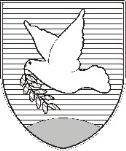 OBČINA IZOLA – COMUNE DI ISOLA                                                        PROPOSTAOBČINSKI SVET – CONSIGLIO COMUNALESončno nabrežje 8 – Riva del Sole 86310 Izola – IsolaTel: 05 66 00 100, Fax: 05 66 00 110E-mail: posta.oizola@izola.siWeb: http://www.izola.si/